Rivacre Valley Primary SchoolLearning offer during COVID-19 PandemicSchool open as normalChildren required to attend as normalChildren provided with a rich, broad and balanced curriculum offer – covering all subjects of the National Curriculum / Early Years Foundation Stage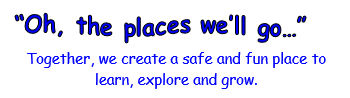 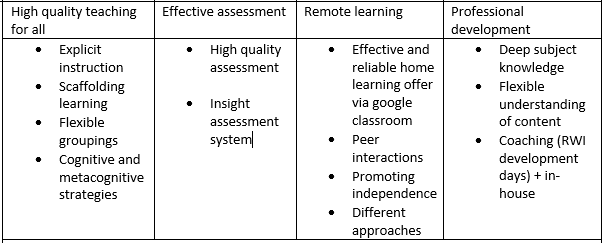 Catch up interventions / strategies:Read, Write Inc.: EYFS / KS1 / LKS2 Read, Write, Inc.: Fresh Start – identified children in UKS2Beanstalk readingWellcomm (S&L) – EYFSNuffield Early Language Intervention (NELI): ReceptionCatch up to Y6 – UKS2Narrative immersion & Helicopter stories: EYFSMy Happy MindNumber blocks – EYFS / KS1Maths interventions: Plus 1, Power of 2NRichWhite Rose MathsIn house Speech and Language teacherAdditional staff to boost / tutorPPA covered by qualified teacher or grade 7 specialist TAELSADHT & AHT non class basedMental health practitioner in schoolHomework: EYFS = Tapestry:Homework activity grid phonicsRWInc story books when readyKS1: Google classroom:Homework activity gridRWI story booksPhonicsReading for pleasure bookKS2:Google classroom:Homework activity gridRWI story books if applicableReading booksTimestablesIndividual child self-isolatingChildren will access learning virtually for the period of self-isolation (If child is unwell there will be no expectation to complete home learning)Class teacher will upload work onto virtual platform (Tapestry: EYFS / Google classroom: KS1 & 2) Daily phonics (EYFS / KS1)Daily English activityDaily maths activityDaily story timeDaily PE activityWeekly My Happy Mind activityWeekly topic activityWeekly music activityTeachers will also provide links to the following online materials:Oak Academy/Bitesize/RWI sessions that will replicate/mirror lessons in school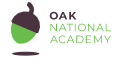 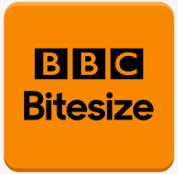 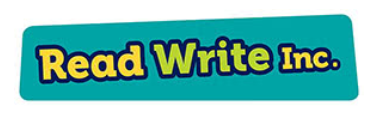 Teachers will check in with the child at the start and end of the day – via virtual platform stream to check they understand what they have to do. If they do not respond a member of Admin staff / Class TA will contact via telephone to check they are able to access.Any child who does not have access to a device will be provided with a school ipad for the duration of the self-isolation or paper resources (if preferred by parent)Whole bubble self-isolatingChildren will access learning virtually for the period of self-isolation (If child is unwell there will be no expectation to complete home learning)Class teacher will log onto virtual platform (Tapestry: EYFS / Google classroom: KS1 & 2) – children expected to sign on by 9:30. If no activity is visible a member of school staff will telephone to check if they are okay and able to access. They will also remind the child that this is not optional.Work for the day / week will be uploaded. Children can complete in any order.Daily phonics (EYFS / KS1)Daily English activity (use Literacy Company home learning resources alongside the online materials used for individual child self-isolating)Daily maths activityDaily story timeDaily PE activityWeekly My Happy Mind activityWeekly topic activityWeekly music activityClass teacher will check back in with class at 12:00pm – to see how the mornings learning has gone and to go over any misconceptions.Class teacher will check back in with class at 3:30pm – to see how the afternoons learning has gone and to go over any misconceptions.Class stream will be monitored throughout and feedback provided to children. All work uploaded will be marked.Any child who does not have access to a device will be provided with a school ipad for the duration of the self-isolation or paper resources (if preferred by parent)